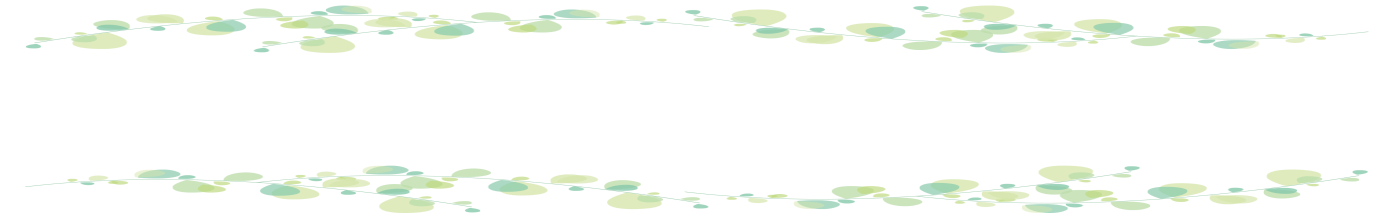 「はかり」の定期検査のお知らせ赤ちゃん訪問などで、赤ちゃんの体重を量り、母子手帳などに記入する場合、使用する体重計は2年ごとに定期検査を受けることが義務づけられています。各市町におきましても検査日を設けてはおりますが、当会でも今年度、県指定の計量士に依頼し一括して受検できる事になりました。・証明に使用できるはかりについて検定証印または基準適合証印のないはかりは取引・証明に使用できません！ 取引・証明に使用できるはかりには「検定証印」または「基準適合証印」が付されています。 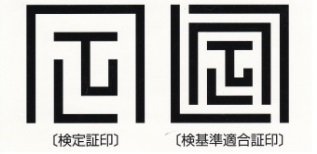 なお、家庭用の体重・乳児用 はかりには「家庭用」のマークがついています。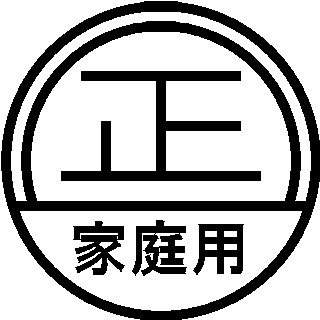 このマークのついたはかりは取引・証明 に使用できません。検定日時　R元年6月3日（月）場所　　　石川県助産師会　事務局　（菜の花助産院　　白山市知気寺町り29-1）検定料　　1台あたり1400円5月31日（金）から受け付けいたします。（体重計をお預かりします）検定料を封筒に入れてお持ちください。（記名のこと）体重計は携帯用の袋から出し、本体にも記名してください。受付票を準備しますので、名前、引取り予定日（わかれば時間）を記入下さいまた検査当日、早めに取りに来られる方は、その旨も記載ください。検査当日お持ちいただき、そのまま持ち帰りたい場合は、担当までご一報ください。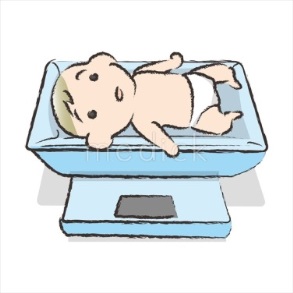 お問い合わせ　　　　　（一社）石川県助産師会　事務局　　植田　幸代　（090-3888-5069）